Excerpt from John Egan’s presentation on social media at APPA’s Customer Connections Conference in 2010: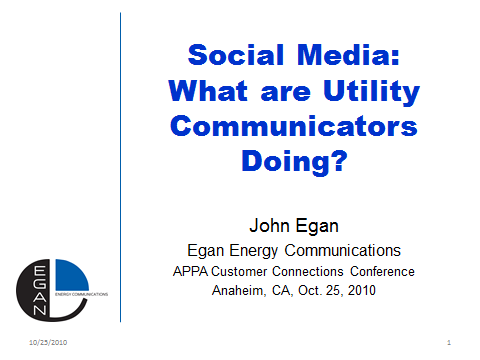 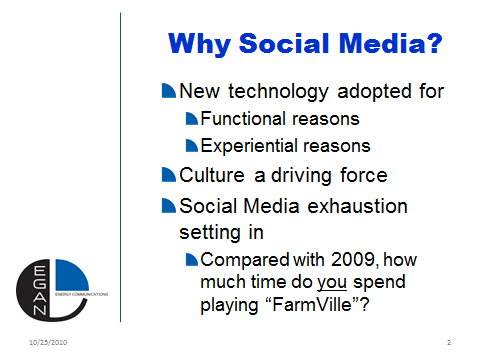 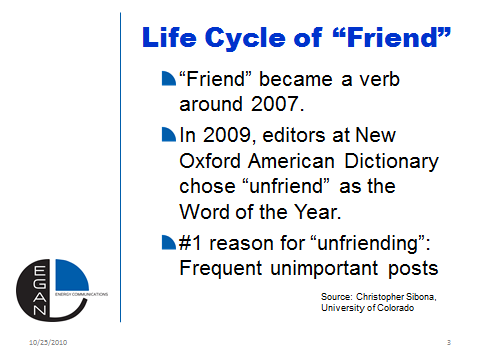 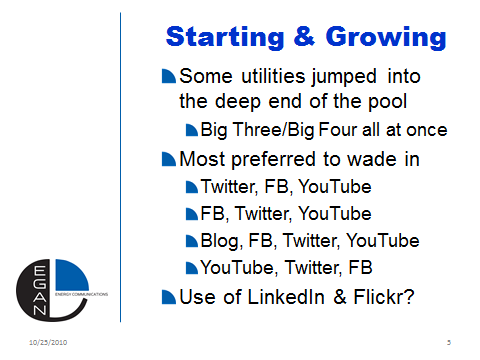 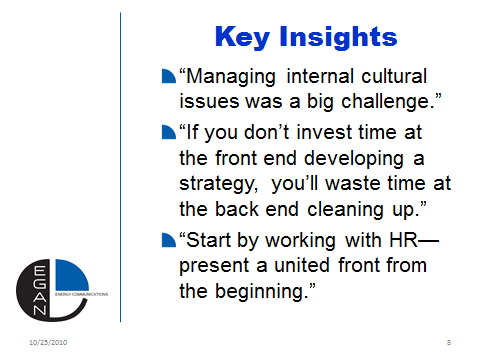 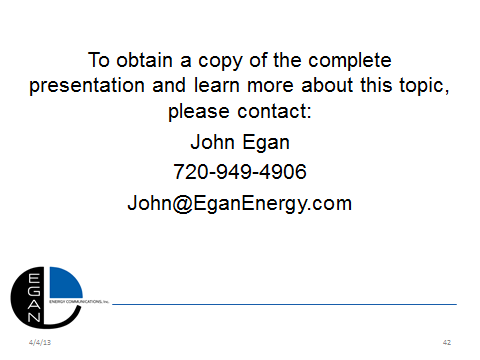 